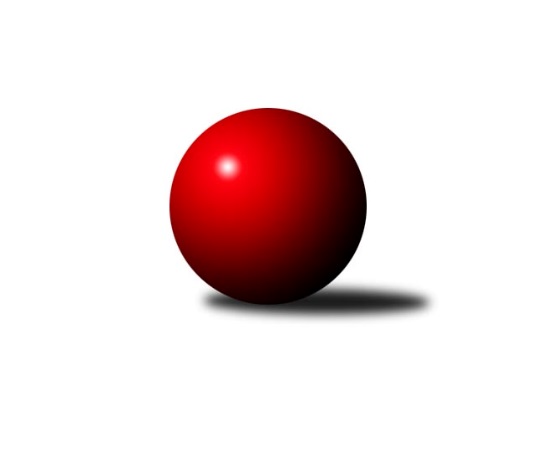 Č.4Ročník 2017/2018	21.5.2024 Východočeský přebor skupina B 2017/2018Statistika 4. kolaTabulka družstev:		družstvo	záp	výh	rem	proh	skore	sety	průměr	body	plné	dorážka	chyby	1.	SK Solnice A	4	4	0	0	54 : 10 	(36.0 : 12.0)	2549	8	1774	775	32	2.	SK SC Svitavy-Lány A	4	4	0	0	51 : 13 	(30.0 : 18.0)	2653	8	1824	829	30.3	3.	KK Vysoké Mýto B	4	4	0	0	47 : 17 	(30.5 : 17.5)	2588	8	1769	819	32.3	4.	SKPK Hradec Králové B	4	3	0	1	40 : 24 	(22.0 : 26.0)	2571	6	1763	808	30	5.	SK Kuželky Přelouč A	4	2	0	2	36 : 28 	(21.5 : 26.5)	2544	4	1753	792	31.5	6.	SK SC Svitavy-Lány B	4	2	0	2	34 : 30 	(30.0 : 18.0)	2619	4	1776	843	33.5	7.	SKK Náchod B	4	2	0	2	31 : 33 	(23.0 : 25.0)	2519	4	1732	788	41.5	8.	KK Zalabák Smiřice B	4	1	0	3	22 : 42 	(21.5 : 26.5)	2502	2	1743	759	50	9.	SKPK Hradec Králové A	4	1	0	3	20 : 44 	(24.0 : 24.0)	2573	2	1782	791	38.5	10.	KK Dobruška B	4	1	0	3	18 : 46 	(19.0 : 29.0)	2408	2	1707	701	48.5	11.	TJ Start Rychnov n/K C	4	0	0	4	17 : 47 	(16.5 : 31.5)	2531	0	1758	773	50.8	12.	TJ Tesla Pardubice B	4	0	0	4	14 : 50 	(14.0 : 34.0)	2432	0	1724	708	63.3Tabulka doma:		družstvo	záp	výh	rem	proh	skore	sety	průměr	body	maximum	minimum	1.	KK Vysoké Mýto B	3	3	0	0	38 : 10 	(25.0 : 11.0)	2609	6	2637	2565	2.	SK SC Svitavy-Lány A	2	2	0	0	29 : 3 	(19.0 : 5.0)	2639	4	2652	2626	3.	SK Solnice A	2	2	0	0	28 : 4 	(21.0 : 3.0)	2465	4	2469	2460	4.	SKPK Hradec Králové B	2	2	0	0	26 : 6 	(13.0 : 11.0)	2636	4	2644	2627	5.	SK Kuželky Přelouč A	3	2	0	1	30 : 18 	(16.5 : 19.5)	2560	4	2585	2520	6.	SKK Náchod B	1	1	0	0	13 : 3 	(9.0 : 3.0)	2634	2	2634	2634	7.	SK SC Svitavy-Lány B	2	1	0	1	20 : 12 	(16.0 : 8.0)	2708	2	2722	2693	8.	KK Zalabák Smiřice B	2	1	0	1	16 : 16 	(12.0 : 12.0)	2607	2	2617	2596	9.	KK Dobruška B	2	1	0	1	14 : 18 	(12.0 : 12.0)	2550	2	2554	2545	10.	TJ Start Rychnov n/K C	2	0	0	2	11 : 21 	(8.5 : 15.5)	2550	0	2579	2520	11.	TJ Tesla Pardubice B	1	0	0	1	2 : 14 	(3.0 : 9.0)	2420	0	2420	2420	12.	SKPK Hradec Králové A	2	0	0	2	8 : 24 	(11.0 : 13.0)	2563	0	2624	2501Tabulka venku:		družstvo	záp	výh	rem	proh	skore	sety	průměr	body	maximum	minimum	1.	SK Solnice A	2	2	0	0	26 : 6 	(15.0 : 9.0)	2592	4	2623	2560	2.	SK SC Svitavy-Lány A	2	2	0	0	22 : 10 	(11.0 : 13.0)	2685	4	2735	2634	3.	KK Vysoké Mýto B	1	1	0	0	9 : 7 	(5.5 : 6.5)	2567	2	2567	2567	4.	SKPK Hradec Králové B	2	1	0	1	14 : 18 	(9.0 : 15.0)	2595	2	2705	2484	5.	SK SC Svitavy-Lány B	2	1	0	1	14 : 18 	(14.0 : 10.0)	2575	2	2581	2568	6.	SKPK Hradec Králové A	2	1	0	1	12 : 20 	(13.0 : 11.0)	2578	2	2640	2515	7.	SKK Náchod B	3	1	0	2	18 : 30 	(14.0 : 22.0)	2481	2	2634	2303	8.	SK Kuželky Přelouč A	1	0	0	1	6 : 10 	(5.0 : 7.0)	2528	0	2528	2528	9.	TJ Start Rychnov n/K C	2	0	0	2	6 : 26 	(8.0 : 16.0)	2522	0	2612	2431	10.	KK Zalabák Smiřice B	2	0	0	2	6 : 26 	(9.5 : 14.5)	2450	0	2515	2384	11.	TJ Tesla Pardubice B	3	0	0	3	12 : 36 	(11.0 : 25.0)	2436	0	2478	2410	12.	KK Dobruška B	2	0	0	2	4 : 28 	(7.0 : 17.0)	2338	0	2466	2209Tabulka podzimní části:		družstvo	záp	výh	rem	proh	skore	sety	průměr	body	doma	venku	1.	SK Solnice A	4	4	0	0	54 : 10 	(36.0 : 12.0)	2549	8 	2 	0 	0 	2 	0 	0	2.	SK SC Svitavy-Lány A	4	4	0	0	51 : 13 	(30.0 : 18.0)	2653	8 	2 	0 	0 	2 	0 	0	3.	KK Vysoké Mýto B	4	4	0	0	47 : 17 	(30.5 : 17.5)	2588	8 	3 	0 	0 	1 	0 	0	4.	SKPK Hradec Králové B	4	3	0	1	40 : 24 	(22.0 : 26.0)	2571	6 	2 	0 	0 	1 	0 	1	5.	SK Kuželky Přelouč A	4	2	0	2	36 : 28 	(21.5 : 26.5)	2544	4 	2 	0 	1 	0 	0 	1	6.	SK SC Svitavy-Lány B	4	2	0	2	34 : 30 	(30.0 : 18.0)	2619	4 	1 	0 	1 	1 	0 	1	7.	SKK Náchod B	4	2	0	2	31 : 33 	(23.0 : 25.0)	2519	4 	1 	0 	0 	1 	0 	2	8.	KK Zalabák Smiřice B	4	1	0	3	22 : 42 	(21.5 : 26.5)	2502	2 	1 	0 	1 	0 	0 	2	9.	SKPK Hradec Králové A	4	1	0	3	20 : 44 	(24.0 : 24.0)	2573	2 	0 	0 	2 	1 	0 	1	10.	KK Dobruška B	4	1	0	3	18 : 46 	(19.0 : 29.0)	2408	2 	1 	0 	1 	0 	0 	2	11.	TJ Start Rychnov n/K C	4	0	0	4	17 : 47 	(16.5 : 31.5)	2531	0 	0 	0 	2 	0 	0 	2	12.	TJ Tesla Pardubice B	4	0	0	4	14 : 50 	(14.0 : 34.0)	2432	0 	0 	0 	1 	0 	0 	3Tabulka jarní části:		družstvo	záp	výh	rem	proh	skore	sety	průměr	body	doma	venku	1.	KK Dobruška B	0	0	0	0	0 : 0 	(0.0 : 0.0)	0	0 	0 	0 	0 	0 	0 	0 	2.	TJ Tesla Pardubice B	0	0	0	0	0 : 0 	(0.0 : 0.0)	0	0 	0 	0 	0 	0 	0 	0 	3.	SKPK Hradec Králové A	0	0	0	0	0 : 0 	(0.0 : 0.0)	0	0 	0 	0 	0 	0 	0 	0 	4.	SK SC Svitavy-Lány B	0	0	0	0	0 : 0 	(0.0 : 0.0)	0	0 	0 	0 	0 	0 	0 	0 	5.	KK Zalabák Smiřice B	0	0	0	0	0 : 0 	(0.0 : 0.0)	0	0 	0 	0 	0 	0 	0 	0 	6.	SKK Náchod B	0	0	0	0	0 : 0 	(0.0 : 0.0)	0	0 	0 	0 	0 	0 	0 	0 	7.	SK Solnice A	0	0	0	0	0 : 0 	(0.0 : 0.0)	0	0 	0 	0 	0 	0 	0 	0 	8.	SK Kuželky Přelouč A	0	0	0	0	0 : 0 	(0.0 : 0.0)	0	0 	0 	0 	0 	0 	0 	0 	9.	TJ Start Rychnov n/K C	0	0	0	0	0 : 0 	(0.0 : 0.0)	0	0 	0 	0 	0 	0 	0 	0 	10.	SKPK Hradec Králové B	0	0	0	0	0 : 0 	(0.0 : 0.0)	0	0 	0 	0 	0 	0 	0 	0 	11.	SK SC Svitavy-Lány A	0	0	0	0	0 : 0 	(0.0 : 0.0)	0	0 	0 	0 	0 	0 	0 	0 	12.	KK Vysoké Mýto B	0	0	0	0	0 : 0 	(0.0 : 0.0)	0	0 	0 	0 	0 	0 	0 	0 Zisk bodů pro družstvo:		jméno hráče	družstvo	body	zápasy	v %	dílčí body	sety	v %	1.	Václav Balous 	SK Solnice A 	8	/	4	(100%)		/		(%)	2.	Jana Bulisová 	TJ Tesla Pardubice B 	8	/	4	(100%)		/		(%)	3.	Jaroslav Šmejda 	TJ Start Rychnov n/K C 	8	/	4	(100%)		/		(%)	4.	Pavel Jandera 	KK Vysoké Mýto B 	8	/	4	(100%)		/		(%)	5.	Jiří Hanuš 	SK SC Svitavy-Lány A 	8	/	4	(100%)		/		(%)	6.	Vladimír Gütler 	KK Dobruška B 	6	/	3	(100%)		/		(%)	7.	Pavel Doležal 	KK Vysoké Mýto B 	6	/	3	(100%)		/		(%)	8.	Leoš Bartheldi 	KK Vysoké Mýto B 	6	/	3	(100%)		/		(%)	9.	David Stára 	SKK Náchod B 	6	/	3	(100%)		/		(%)	10.	Jiří Klusák 	SK SC Svitavy-Lány B 	6	/	4	(75%)		/		(%)	11.	Miroslav Tomeš 	SKK Náchod B 	6	/	4	(75%)		/		(%)	12.	Jakub Zelinka 	SK SC Svitavy-Lány A 	6	/	4	(75%)		/		(%)	13.	Pavel Píč 	SK Solnice A 	6	/	4	(75%)		/		(%)	14.	Rudolf Stejskal 	SK Solnice A 	6	/	4	(75%)		/		(%)	15.	Karel Lang 	SK Kuželky Přelouč A 	6	/	4	(75%)		/		(%)	16.	Václav Perchlík st.	KK Vysoké Mýto B 	6	/	4	(75%)		/		(%)	17.	Ladislav Mikolášek 	SKPK Hradec Králové B 	6	/	4	(75%)		/		(%)	18.	Petr Víšek 	SKPK Hradec Králové B 	6	/	4	(75%)		/		(%)	19.	Milan Hrubý 	SK Solnice A 	6	/	4	(75%)		/		(%)	20.	Petr Rus 	SK SC Svitavy-Lány A 	6	/	4	(75%)		/		(%)	21.	Zdeněk Dokoupil 	SK SC Svitavy-Lány B 	6	/	4	(75%)		/		(%)	22.	Jan Jakube 	SK Kuželky Přelouč A 	6	/	4	(75%)		/		(%)	23.	Petr Zeman 	SK Kuželky Přelouč A 	6	/	4	(75%)		/		(%)	24.	Milan Novák 	SK SC Svitavy-Lány A 	5	/	3	(83%)		/		(%)	25.	Tomáš Brzlínek 	KK Vysoké Mýto B 	5	/	4	(63%)		/		(%)	26.	Jiří Hroneš 	KK Zalabák Smiřice B 	4	/	2	(100%)		/		(%)	27.	Gabriela Rusová 	SK SC Svitavy-Lány B 	4	/	2	(100%)		/		(%)	28.	Bohuslav Trejtnar 	SKPK Hradec Králové B 	4	/	2	(100%)		/		(%)	29.	Petr Kosejk 	SK Solnice A 	4	/	3	(67%)		/		(%)	30.	Petr Skutil 	SKPK Hradec Králové A 	4	/	3	(67%)		/		(%)	31.	Jakub Jirčík 	SK SC Svitavy-Lány A 	4	/	3	(67%)		/		(%)	32.	Marie Frydrychová 	KK Dobruška B 	4	/	3	(67%)		/		(%)	33.	Petr Dlouhý 	KK Vysoké Mýto B 	4	/	3	(67%)		/		(%)	34.	Jiří Rus 	SK SC Svitavy-Lány B 	4	/	4	(50%)		/		(%)	35.	Emil Uherka 	SK SC Svitavy-Lány B 	4	/	4	(50%)		/		(%)	36.	Luděk Sukup 	KK Zalabák Smiřice B 	4	/	4	(50%)		/		(%)	37.	Jiří Prokop 	SKPK Hradec Králové A 	4	/	4	(50%)		/		(%)	38.	Jaroslav Hažva 	KK Zalabák Smiřice B 	4	/	4	(50%)		/		(%)	39.	Klára Pekařová 	SK SC Svitavy-Lány A 	4	/	4	(50%)		/		(%)	40.	Miloš Voleský 	SKK Náchod B 	4	/	4	(50%)		/		(%)	41.	Ivo Janda 	KK Dobruška B 	4	/	4	(50%)		/		(%)	42.	Josef Pardubský 	SKPK Hradec Králové B 	4	/	4	(50%)		/		(%)	43.	Petra Stránská 	TJ Tesla Pardubice B 	3	/	4	(38%)		/		(%)	44.	Milan Novák 	TJ Tesla Pardubice B 	3	/	4	(38%)		/		(%)	45.	Jiří Bartoníček 	SK Solnice A 	2	/	1	(100%)		/		(%)	46.	Andrea Kumštová 	SK Solnice A 	2	/	1	(100%)		/		(%)	47.	Václav Novotný 	KK Zalabák Smiřice B 	2	/	1	(100%)		/		(%)	48.	Martin Nosek 	SK Solnice A 	2	/	1	(100%)		/		(%)	49.	Pavel Dymák 	SK Solnice A 	2	/	1	(100%)		/		(%)	50.	Miloš Kvapil 	SKPK Hradec Králové B 	2	/	1	(100%)		/		(%)	51.	Jiří Tesař 	SKK Náchod B 	2	/	2	(50%)		/		(%)	52.	Josef Širůček 	SK SC Svitavy-Lány B 	2	/	2	(50%)		/		(%)	53.	Filip Ivan 	SKPK Hradec Králové B 	2	/	2	(50%)		/		(%)	54.	Martin Šolc 	SKPK Hradec Králové A 	2	/	2	(50%)		/		(%)	55.	Vlastimil Krátký 	SK SC Svitavy-Lány A 	2	/	2	(50%)		/		(%)	56.	Jaroslav Špicner 	SKK Náchod B 	2	/	2	(50%)		/		(%)	57.	Ladislav Urbánek 	TJ Start Rychnov n/K C 	2	/	2	(50%)		/		(%)	58.	Tomáš Jarolím 	SK Kuželky Přelouč A 	2	/	2	(50%)		/		(%)	59.	Petr Hanuš 	SK Kuželky Přelouč A 	2	/	2	(50%)		/		(%)	60.	Tomáš Sukdolák 	SK Kuželky Přelouč A 	2	/	2	(50%)		/		(%)	61.	Jiří Vokřál 	KK Zalabák Smiřice B 	2	/	3	(33%)		/		(%)	62.	Martin Holý 	SKPK Hradec Králové B 	2	/	3	(33%)		/		(%)	63.	Pavel Krejčík 	TJ Start Rychnov n/K C 	2	/	3	(33%)		/		(%)	64.	Leoš Glazunov 	SKPK Hradec Králové A 	2	/	4	(25%)		/		(%)	65.	Lukáš Vadlejch 	SKPK Hradec Králové A 	2	/	4	(25%)		/		(%)	66.	Ludmila Skutilová 	SKPK Hradec Králové A 	2	/	4	(25%)		/		(%)	67.	Roman Vrabec 	KK Zalabák Smiřice B 	2	/	4	(25%)		/		(%)	68.	Jiří ml. Doucha ml.	SKK Náchod B 	2	/	4	(25%)		/		(%)	69.	Pavel Klička 	SK Kuželky Přelouč A 	2	/	4	(25%)		/		(%)	70.	Jiří Vaníček 	SKPK Hradec Králové B 	2	/	4	(25%)		/		(%)	71.	Daniel Majer 	SKK Náchod B 	1	/	1	(50%)		/		(%)	72.	Ilona Sýkorová 	TJ Start Rychnov n/K C 	1	/	4	(13%)		/		(%)	73.	Václav Buřil 	TJ Start Rychnov n/K C 	0	/	1	(0%)		/		(%)	74.	Jaroslav Kejzlar 	TJ Start Rychnov n/K C 	0	/	1	(0%)		/		(%)	75.	Pavel Šido 	KK Zalabák Smiřice B 	0	/	1	(0%)		/		(%)	76.	Ivana Bartoníčková 	SK Solnice A 	0	/	1	(0%)		/		(%)	77.	Marie Drábková 	TJ Tesla Pardubice B 	0	/	1	(0%)		/		(%)	78.	Věra Moravcová 	TJ Start Rychnov n/K C 	0	/	1	(0%)		/		(%)	79.	Markéta Novotná 	KK Zalabák Smiřice B 	0	/	1	(0%)		/		(%)	80.	Michal Jasanský 	KK Vysoké Mýto B 	0	/	1	(0%)		/		(%)	81.	Jaroslav Černý 	KK Dobruška B 	0	/	1	(0%)		/		(%)	82.	Petr Havlík 	KK Dobruška B 	0	/	1	(0%)		/		(%)	83.	Martin Matějček 	KK Zalabák Smiřice B 	0	/	1	(0%)		/		(%)	84.	Petr Brandejs 	KK Dobruška B 	0	/	1	(0%)		/		(%)	85.	Milan Hašek 	KK Dobruška B 	0	/	2	(0%)		/		(%)	86.	Matěj Drábek 	TJ Tesla Pardubice B 	0	/	2	(0%)		/		(%)	87.	Lukáš Fanc 	KK Dobruška B 	0	/	2	(0%)		/		(%)	88.	Jan Chleboun 	KK Vysoké Mýto B 	0	/	2	(0%)		/		(%)	89.	Jiří Frinta 	KK Dobruška B 	0	/	2	(0%)		/		(%)	90.	Miroslav Zeman 	SK SC Svitavy-Lány B 	0	/	2	(0%)		/		(%)	91.	Jindřich Jukl 	SK SC Svitavy-Lány B 	0	/	2	(0%)		/		(%)	92.	Patricie Hubáčková 	TJ Tesla Pardubice B 	0	/	2	(0%)		/		(%)	93.	Oldřich Hubáček 	TJ Tesla Pardubice B 	0	/	2	(0%)		/		(%)	94.	Lubomír Šípek 	TJ Start Rychnov n/K C 	0	/	3	(0%)		/		(%)	95.	Jaroslav Němeček 	SKPK Hradec Králové A 	0	/	3	(0%)		/		(%)	96.	Karel Josef 	KK Zalabák Smiřice B 	0	/	3	(0%)		/		(%)	97.	Josef Petera 	KK Dobruška B 	0	/	4	(0%)		/		(%)	98.	Martina Nováková 	TJ Tesla Pardubice B 	0	/	4	(0%)		/		(%)	99.	Jan Zeman 	TJ Start Rychnov n/K C 	0	/	4	(0%)		/		(%)	100.	Jaroslav Dlohoška 	SKK Náchod B 	0	/	4	(0%)		/		(%)Průměry na kuželnách:		kuželna	průměr	plné	dorážka	chyby	výkon na hráče	1.	Svitavy, 1-2	2622	1811	810	40.8	(437.0)	2.	Hradec Králové, 1-4	2594	1786	808	33.5	(432.5)	3.	Smiřice, 1-2	2581	1786	794	51.3	(430.2)	4.	Rychnov nad Kněžnou, 1-4	2576	1765	811	44.5	(429.4)	5.	Dobruška, 1-2	2559	1781	778	39.3	(426.6)	6.	Vysoké Mýto, 1-2	2537	1744	792	33.3	(422.9)	7.	Přelouč, 1-4	2534	1738	796	39.2	(422.4)	8.	SKK Nachod, 1-4	2522	1740	781	50.5	(420.3)	9.	Pardubice, 1-2	2490	1729	760	31.5	(415.0)	10.	Solnice, 1-2	2360	1666	694	48.8	(393.4)Nejlepší výkony na kuželnách:Svitavy, 1-2SK SC Svitavy-Lány A	2735	4. kolo	Vlastimil Krátký 	SK SC Svitavy-Lány A	490	4. koloSK SC Svitavy-Lány B	2722	2. kolo	Jakub Zelinka 	SK SC Svitavy-Lány A	474	4. koloSK SC Svitavy-Lány B	2693	4. kolo	Jiří Hanuš 	SK SC Svitavy-Lány A	472	4. koloSK SC Svitavy-Lány A	2652	3. kolo	Zdeněk Dokoupil 	SK SC Svitavy-Lány B	469	4. koloSK SC Svitavy-Lány A	2626	1. kolo	Jiří Rus 	SK SC Svitavy-Lány B	465	2. koloTJ Start Rychnov n/K C	2612	2. kolo	Jiří Klusák 	SK SC Svitavy-Lány B	465	4. koloSKPK Hradec Králové A	2515	3. kolo	Jaroslav Šmejda 	TJ Start Rychnov n/K C	465	2. koloTJ Tesla Pardubice B	2421	1. kolo	Gabriela Rusová 	SK SC Svitavy-Lány B	464	4. kolo		. kolo	Jiří Hanuš 	SK SC Svitavy-Lány A	463	3. kolo		. kolo	Jiří Klusák 	SK SC Svitavy-Lány B	463	2. koloHradec Králové, 1-4SKPK Hradec Králové B	2705	2. kolo	Petr Víšek 	SKPK Hradec Králové B	520	1. koloSKPK Hradec Králové B	2644	1. kolo	Leoš Glazunov 	SKPK Hradec Králové A	475	2. koloSKPK Hradec Králové B	2627	3. kolo	Petr Víšek 	SKPK Hradec Králové B	474	2. koloSKPK Hradec Králové A	2624	2. kolo	Rudolf Stejskal 	SK Solnice A	472	4. koloSK Solnice A	2623	4. kolo	Petr Víšek 	SKPK Hradec Králové B	469	3. koloSK SC Svitavy-Lány B	2568	3. kolo	Vladimír Gütler 	KK Dobruška B	467	1. koloSKPK Hradec Králové A	2501	4. kolo	Jaroslav Němeček 	SKPK Hradec Králové A	464	2. koloKK Dobruška B	2466	1. kolo	Josef Pardubský 	SKPK Hradec Králové B	459	2. kolo		. kolo	Zdeněk Dokoupil 	SK SC Svitavy-Lány B	457	3. kolo		. kolo	Ladislav Mikolášek 	SKPK Hradec Králové B	451	2. koloSmiřice, 1-2SKK Náchod B	2634	2. kolo	Jaroslav Hažva 	KK Zalabák Smiřice B	511	2. koloKK Zalabák Smiřice B	2617	2. kolo	Jaroslav Špicner 	SKK Náchod B	473	2. koloKK Zalabák Smiřice B	2596	4. kolo	Jiří Vokřál 	KK Zalabák Smiřice B	469	2. koloTJ Tesla Pardubice B	2478	4. kolo	Luděk Sukup 	KK Zalabák Smiřice B	455	2. kolo		. kolo	Jaroslav Hažva 	KK Zalabák Smiřice B	454	4. kolo		. kolo	Jana Bulisová 	TJ Tesla Pardubice B	441	4. kolo		. kolo	Jiří Hroneš 	KK Zalabák Smiřice B	440	4. kolo		. kolo	Miloš Voleský 	SKK Náchod B	438	2. kolo		. kolo	Jaroslav Dlohoška 	SKK Náchod B	437	2. kolo		. kolo	Milan Novák 	TJ Tesla Pardubice B	436	4. koloRychnov nad Kněžnou, 1-4SKPK Hradec Králové A	2640	1. kolo	Jaroslav Šmejda 	TJ Start Rychnov n/K C	515	3. koloTJ Start Rychnov n/K C	2579	3. kolo	Jaroslav Šmejda 	TJ Start Rychnov n/K C	461	1. koloKK Vysoké Mýto B	2567	3. kolo	Jiří Prokop 	SKPK Hradec Králové A	458	1. koloTJ Start Rychnov n/K C	2520	1. kolo	Ladislav Urbánek 	TJ Start Rychnov n/K C	457	1. kolo		. kolo	Leoš Glazunov 	SKPK Hradec Králové A	456	1. kolo		. kolo	Martin Šolc 	SKPK Hradec Králové A	447	1. kolo		. kolo	Pavel Jandera 	KK Vysoké Mýto B	445	3. kolo		. kolo	Pavel Krejčík 	TJ Start Rychnov n/K C	443	3. kolo		. kolo	Tomáš Brzlínek 	KK Vysoké Mýto B	440	3. kolo		. kolo	Lukáš Vadlejch 	SKPK Hradec Králové A	440	1. koloDobruška, 1-2SK SC Svitavy-Lány A	2634	2. kolo	Miroslav Tomeš 	SKK Náchod B	459	4. koloKK Dobruška B	2554	2. kolo	Vladimír Gütler 	KK Dobruška B	458	2. koloKK Dobruška B	2545	4. kolo	Jiří Hanuš 	SK SC Svitavy-Lány A	456	2. koloSKK Náchod B	2506	4. kolo	Petr Rus 	SK SC Svitavy-Lány A	451	2. kolo		. kolo	Josef Petera 	KK Dobruška B	449	2. kolo		. kolo	Ivo Janda 	KK Dobruška B	448	4. kolo		. kolo	Jakub Zelinka 	SK SC Svitavy-Lány A	447	2. kolo		. kolo	Jiří Frinta 	KK Dobruška B	438	2. kolo		. kolo	David Stára 	SKK Náchod B	438	4. kolo		. kolo	Miloš Voleský 	SKK Náchod B	437	4. koloVysoké Mýto, 1-2KK Vysoké Mýto B	2637	4. kolo	Tomáš Brzlínek 	KK Vysoké Mýto B	480	4. koloKK Vysoké Mýto B	2625	1. kolo	Leoš Bartheldi 	KK Vysoké Mýto B	469	4. koloKK Vysoké Mýto B	2565	2. kolo	Václav Novotný 	KK Zalabák Smiřice B	457	1. koloSK Kuželky Přelouč A	2528	2. kolo	Pavel Doležal 	KK Vysoké Mýto B	456	1. koloSKPK Hradec Králové B	2484	4. kolo	Tomáš Brzlínek 	KK Vysoké Mýto B	455	2. koloKK Zalabák Smiřice B	2384	1. kolo	Jan Jakube 	SK Kuželky Přelouč A	450	2. kolo		. kolo	Václav Perchlík st.	KK Vysoké Mýto B	450	4. kolo		. kolo	Petr Dlouhý 	KK Vysoké Mýto B	447	1. kolo		. kolo	Pavel Jandera 	KK Vysoké Mýto B	447	1. kolo		. kolo	Pavel Doležal 	KK Vysoké Mýto B	442	2. koloPřelouč, 1-4SK Kuželky Přelouč A	2585	4. kolo	Emil Uherka 	SK SC Svitavy-Lány B	471	1. koloSK SC Svitavy-Lány B	2581	1. kolo	Karel Lang 	SK Kuželky Přelouč A	459	3. koloSK Kuželky Přelouč A	2576	3. kolo	Zdeněk Dokoupil 	SK SC Svitavy-Lány B	458	1. koloSK Kuželky Přelouč A	2520	1. kolo	Petr Zeman 	SK Kuželky Přelouč A	451	4. koloKK Zalabák Smiřice B	2515	3. kolo	Jan Jakube 	SK Kuželky Přelouč A	450	3. koloTJ Start Rychnov n/K C	2431	4. kolo	Karel Lang 	SK Kuželky Přelouč A	447	4. kolo		. kolo	Jiří Hroneš 	KK Zalabák Smiřice B	446	3. kolo		. kolo	Petr Hanuš 	SK Kuželky Přelouč A	440	4. kolo		. kolo	Karel Lang 	SK Kuželky Přelouč A	436	1. kolo		. kolo	Jaroslav Šmejda 	TJ Start Rychnov n/K C	436	4. koloSKK Nachod, 1-4SKK Náchod B	2634	3. kolo	Miloš Voleský 	SKK Náchod B	468	3. koloTJ Tesla Pardubice B	2410	3. kolo	Jiří ml. Doucha ml.	SKK Náchod B	465	3. kolo		. kolo	Miroslav Tomeš 	SKK Náchod B	463	3. kolo		. kolo	Jiří Tesař 	SKK Náchod B	428	3. kolo		. kolo	Jana Bulisová 	TJ Tesla Pardubice B	426	3. kolo		. kolo	Martina Nováková 	TJ Tesla Pardubice B	418	3. kolo		. kolo	Petra Stránská 	TJ Tesla Pardubice B	410	3. kolo		. kolo	Daniel Majer 	SKK Náchod B	410	3. kolo		. kolo	Milan Novák 	TJ Tesla Pardubice B	406	3. kolo		. kolo	Jaroslav Dlohoška 	SKK Náchod B	400	3. koloPardubice, 1-2SK Solnice A	2560	2. kolo	Martin Nosek 	SK Solnice A	450	2. koloTJ Tesla Pardubice B	2420	2. kolo	Pavel Píč 	SK Solnice A	450	2. kolo		. kolo	Jana Bulisová 	TJ Tesla Pardubice B	447	2. kolo		. kolo	Václav Balous 	SK Solnice A	447	2. kolo		. kolo	Rudolf Stejskal 	SK Solnice A	428	2. kolo		. kolo	Milan Novák 	TJ Tesla Pardubice B	424	2. kolo		. kolo	Martina Nováková 	TJ Tesla Pardubice B	419	2. kolo		. kolo	Matěj Drábek 	TJ Tesla Pardubice B	410	2. kolo		. kolo	Milan Hrubý 	SK Solnice A	402	2. kolo		. kolo	Petr Kosejk 	SK Solnice A	383	2. koloSolnice, 1-2SK Solnice A	2469	1. kolo	Václav Balous 	SK Solnice A	448	3. koloSK Solnice A	2460	3. kolo	Milan Hrubý 	SK Solnice A	435	1. koloSKK Náchod B	2303	1. kolo	Jiří Bartoníček 	SK Solnice A	429	1. koloKK Dobruška B	2209	3. kolo	Pavel Píč 	SK Solnice A	426	3. kolo		. kolo	Pavel Dymák 	SK Solnice A	424	1. kolo		. kolo	Pavel Píč 	SK Solnice A	405	1. kolo		. kolo	Milan Hrubý 	SK Solnice A	402	3. kolo		. kolo	David Stára 	SKK Náchod B	401	1. kolo		. kolo	Marie Frydrychová 	KK Dobruška B	401	3. kolo		. kolo	Jaroslav Špicner 	SKK Náchod B	398	1. koloČetnost výsledků:	7.0 : 9.0	1x	6.0 : 10.0	3x	4.0 : 12.0	4x	2.0 : 14.0	1x	16.0 : 0.0	1x	14.0 : 2.0	6x	13.0 : 3.0	2x	12.0 : 4.0	3x	10.0 : 6.0	3x